Белый список 0Текст: Константин Апрелев25.11.2014, 00:45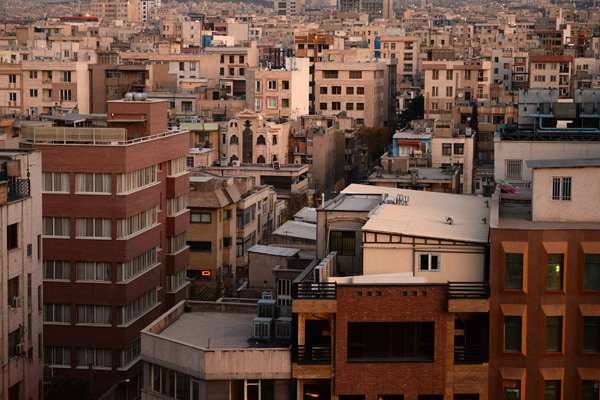 Фото: Владимир Федоренко / РИА Новости www.ria.ruРоссийская гильдия риелторов (РГР) закончила работу над созданием единого электронного реестра аттестованных специалистов и сертифицированных компаний рынка недвижимости. Уже в ноябре в базу будет внесено более 10 тысяч персоналий, а в перспективе там можно будет найти данные обо всех сертифицированных агентствах, аттестованных по стандартам РГР агентах и брокерах.Портал работает как поисковик: любой человек может вести поиск по региону, городу, названию компании или ФИО риелтора. Основная задача ресурса - помочь клиентам и представителям власти проверить наличие квалификации и опыта у риелтора и компании, оценить их деловую репутацию, понизить потребительские риски. Через него будет осуществляться контроль доступа в профессию и качества оказываемых услуг, сбор потребительских отзывов на страницах агентов и агентств. Другими словами, реестр - это инструмент не только саморегулирования, но и глобального маркетинга, который помогает снижать затраты на продвижение бизнеса, что особенно актуально сегодня.ЧИТАЙТЕ ТАКЖЕПоследние 2,5 года я возглавляю совет в ТПП РФ по саморегулированию и вижу, что в этой сфере довольно много проблем. Они вызваны пробелами в законодательстве. Обязательное членство в СРО, введенное в строительстве, оценочной деятельности, арбитражном управлении, не означает, что там имеется инструментарий контроля за доступом в профессию, качеством услуг, сервисы для членов СРО. Больше всего вопросов в строительстве: среди нескольких сотен СРО есть откровенно коммерческие, торгующие "входными билетами" на рынок.С другой стороны, в других отраслях, например в адвокатуре, управлении недвижимостью, патентовании, при отсутствии обязательного саморегулирования удалось добиться саморегулирования по духу: выстроить эффективную систему контроля качества услуг, прописать профстандарты, кодексы этики, сформировать реестр. Риелторы решили пойти именно по этому пути.Свою систему сертификации мы создавали в течение 12 лет, сегодня у нас приняты стандарты деятельности агента и брокера по недвижимости, выстроена система обучения и аттестации специалистов, сертификации компаний в большинстве регионов России. В каждом субъекте РФ существуют либо прописанные на бумаге стандарты профессиональной этики, либо обычаи делового оборота. Как исполняются эти требования, контролируют региональные объединения риелторов, дисциплинарные комитеты, комиссии по разрешению споров и этике. В отличие от строительных СРО мы нацелены прежде всего на сервисы и продукты, которыми пользуются все члены гильдии: мультилистинговая система, образовательные программы и т.д.Что это дает в масштабах России? Прежде всего конкурентные преимущества добросовестным предпринимателям и обеспечение необходимого качества услуг для потребителей. Некоторые компании на начальном этапе допускают агрессивное ведение бизнеса, переманивают клиентов и агентов, будучи при этом уверенными, что все допустимо в борьбе за место под солнцем. Осознают они свои ошибки только тогда, когда сами столкнутся с аналогичной тактикой. Мы считаем, что для профсообщества обеспечение добросовестной конкуренции является важнейшей задачей. Жилье - сфера особой социальной ответственности. Для большинства россиян это единственное ценное имущество, накопленное несколькими поколениями. Потеря крыши над головой ничем не поправимая ошибка. Риелтор, ведущий себя некорректно по отношению к клиенту или конкурентам, не должен иметь преимущество, как и тот, кто оказывает некачественные услуги. Блок по профессиональной этике уже вносится в учебные программы РГР - за нарушения будем отзывать аттестаты, то есть лишать возможности доступа на рынок в публичном реестре. Конечно, нет гарантии, что эти люди не продолжат свою работу, но не думаю, что легко работать, не обладая такой поддержкой, которую дает реестр.Также его можно рассматривать как стимул к самообразованию. До недавнего времени добросовестные участники рынка находились в неравном положении с теми, кто не тратил деньги и время на повышение квалификации. Критерии риелтора в глазах потребителя были достаточно размыты. Более того, если в сделке встречались два агента с разных сторон и один из них не отличался "умом и сообразительностью", то второму приходилось все брать на себя, при этом делиться комиссией с нерадивым коллегой. Теперь граждане будут понимать, что настоящий риелтор - это не тот, кто себя так называет, а специалист, включенный в реестр и соответствующий определенным требованиям. Прежде всего профессионализма (прошел обучение, сдал экзамен, имеет аттестат), надежности (работает в сертифицированной компании, где проверен документооборот и нет претензий со стороны потребителей), этики (не нарушает права потребителя, ведет себя добросовестно и честно).Кроме того, реестр можно рассматривать как институт формирования деловой репутации, причем мы можем отследить ее хронологически. Эта информация поможет и потребителям, и руководителям агентств недвижимости - им теперь достаточно войти в базу данных, чтобы понять, где и кем работал соискатель, как часто переходил с места на место. Специалистам по сертификации в свою очередь будут полезны сервисы-напоминалки об окончании срока действия аттестата и т.п.В принципе, мы готовы к обсуждению дополнительных полей в реестре. Например, на Уральском съезде по недвижимости задали вопрос, что делать со стажем риелтора "до аттестата"? В реестр можно внести только те данные, которые подтверждаются документально: трудовой книжкой, трудовым договором и т.д. Ничто не мешает написать в резюме, что до создания реестра человек работал в компании Х. Вносить информацию в реестр имеют право только специально подготовленные администраторы. Предполагается, что помимо федерального админа аналогичные специалисты будут в регионах и муниципалитетах, доступ к базе данных они получат по электронному ключу персонализации.Услуги риелторов из-за ввода нового инструментария не должны подорожать. И в принципе для тех регионов, где большинство агентов и брокеров уже аттестовано, ничего не изменится, ведь эти специалисты уже понесли затраты на подтверждение своей квалификации. Просто региональные реестры будут интегрированы в национальный. Тем территориям, где работа по аттестации и сертификации только начинается, придется чуть сложнее, но думаю, они справятся с задачей.Реестр - это наш ответ кризису и рыночным вызовам. По сути это на порядок более качественный контроль за отраслью, чем лицензирование, и я рад, что мы можем предложить такой продукт потребителям и профессионалам. Рассчитываем на поддержку нового ресурса властью и обществом."Российская Бизнес-газета" №974 (45)